Nimm eine Autogrammkarte.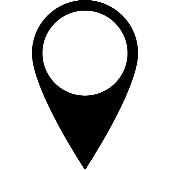 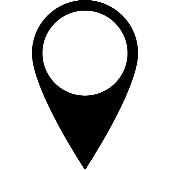 Überlege dir eine Person, auf welche die Aussage auf der Autogrammkarte zutrifft. Je nach Aussage findest du sie vielleicht in einem Laden, einem Restaurant, einer Firma… Bereite ein Interview vor, das du mit der ausgewählten Person führen willst. Folgende Fragen über den Beruf können dir dabei helfen. Spannend wird dein Interview, wenn du dir auch noch eigene Fragen überlegst.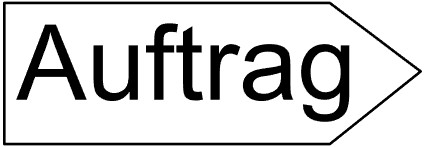 Wie heisst Ihr Beruf? 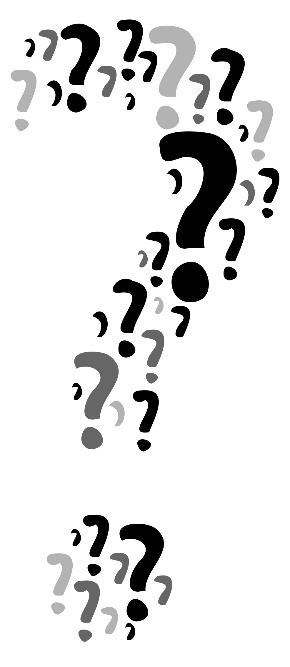 Wie lange üben Sie diesen Beruf schon aus?Welche Ausbildung ist dafür notwendig?Wo könnten Sie mit dieser Ausbildung sonst noch arbeiten?Welche Aufgaben gehören zu diesem Beruf?Was gefällt Ihnen besonders an dieser Arbeit?Wie sind Ihre Arbeitszeiten?Wie häufig kommen Sie mit Touristen in Kontakt?Wie wichtig sind Touristen für Ihre Arbeit?Was schätzen Sie am Kontakt mit den Touristen?Welche Schwierigkeiten gibt es im Kontakt mit Touristen? Besprich mit deiner Lehrperson, bis wann du dein Interview durchführen sollst. Führe dein Interview mit der ausgewählten Person und lass dir die Autogrammkarte unterschreiben. 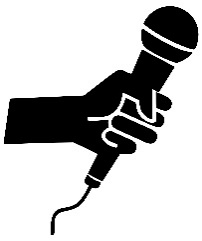 Tipps für die Durchführung:Mach dir Notizen zu den Antworten. Du kannst auch eine Sprachaufnahme vom Interview machen. Frage vorher deinen Interviewpartner oder deine Interviewpartnerin, ob das in Ordnung ist.Stelle immer eine Frage nach der anderen.Lass deinem Interviewpartner Zeit zum Nachdenken.Frage nach, wenn Antworten für dich unklar sind.Reagiere, wenn etwas Spannendes erzählt wird. Frage nach, auch wenn das nicht auf deiner Frageliste steht.Bedanke dich für das Interview.